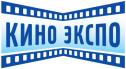 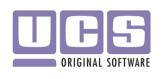 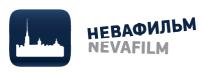 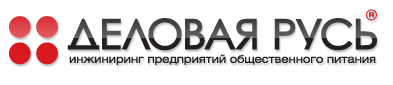 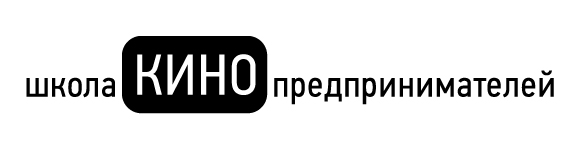 27 сентября 2015 г.Санкт-ПетербургЛАБОРАТОРИЯ КРЕАТИВНОГО КИНОПОКАЗАКомпании «Невафильм», «Деловая Русь» и «UCS» приглашают к участию в пятой Школе кинопредпринимателей в рамках форума и выставки «Кино Экспо»* .С 2011 по 2014 гг. более 100 слушателей Школы познакомились с опытом управления кинотеатрами и кинобарами от ведущих специалистов и практиков кинорынка.Формат Школы кинопредпринимателей в 2015 году  –Лаборатория креативного кинопоказа  В программе интенсивного курса обучения Школы:что нужно для легального публичного показа фильмов,как транслировать спортивные мероприятия, сериалы и т. п. (технические, маркетинговые и юридические аспекты),где взять деньги на реализацию проекта,как рекламировать свои события онлайн и оффлайн,прочие актуальные вопросы частного кинопоказа.А также: участники Лаборатории смогут познакомиться с лучшими существующими проектами креативного кинопоказа и обменяться  опытом  с  единомышленниками из разных регионов страны, а также посетить крупнейшее событие в сфере кинобизнеса России – выставку «Кино Экспо»*.Участниками Лаборатории могут стать:киноклубы, кинофестивали, кафе, рестораны и другие организации, работающие с публичным показом самого разного контента;все, кто хочет развивать бизнес кинопоказа и выйти на новую профессиональную ступень.Условия участия:Для того, чтобы стать участниками Лаборатории, необходимо прислать заявку в свободной форме с рассказом о себе и своем проекте  (клубе/фестивале/кинокафе) до 21.08.2015 по адресу welcome@nevafilm.ru. Авторы наиболее интересных проектов будут приглашены к участию бесплатно, а также получат возможность бесплатного посещения выставки «Кино Экспо»*. Количество мест ограничено!Проезд и проживание в Санкт-Петербурге оплачиваются участниками самостоятельно.*выставка «Кино Экспо» пройдет в Санкт-Петербурге с 28.09.15 по 01.10.15За дополнительной информацией обращайтесь:компания «Невафильм»: +7(812)449-70-70, welcome@nevafilm.ruВКонтакте: http://vk.com/kinolaboratoria2015Facebook: https://www.facebook.com/kinolaboratoria